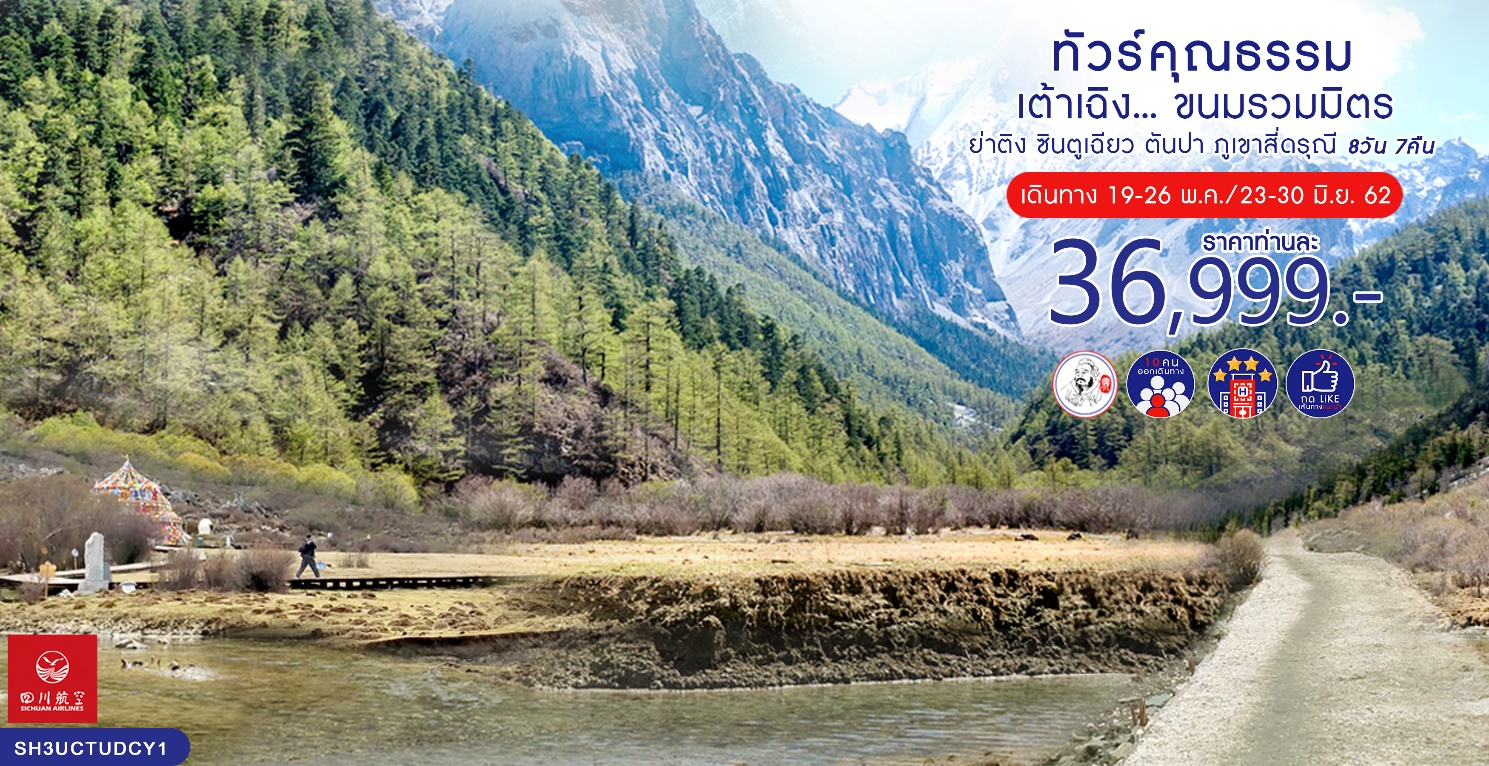  กำหนดการเดินทาง เดือนพฤษภาคม-มิถุนายน 2562วันแรก		กรุงเทพฯ-เฉิงตู14.30 น.        	 คณะพร้อมกันที่ท่าอากาศยานสุวรรณภูมิ ณ อาคารผู้โดยสารขาออก ( ระหว่างประเทศ ) ชั้น 4 ประตู 9บริเวณ ISLAND-W โดยสายการบิน SICHUAN AIRLINES โดยมีเจ้าหน้าที่จากทางบริษัทฯ คอยให้การต้อนรับและอำนวยความสะดวกด้านสัมภาระและเอกสารให้กับท่าน17.30 น.        	เหิรฟ้าสู่ เมืองเฉิงตู โดยสายการบิน SICHUAN AIRLINES  เที่ยวบินที่ 3U8146  	(บริการอาหารและเครื่องดื่มบนเครื่อง)21.45 น.	ถีงท่าอากาศยานซวงหลิง เมืองนครเฉิงตู เมืองหลวงของมณฑลเสฉวนและมีประชากรหนาแน่นที่สุดของประเทศจีน หลังจากผ่านพิธีการตรวจคนเข้าเมืองแล้ว  นำท่านเข้าสู่โรงแรมที่พัก	 SAILUNJIDI HOTEL หรือเทียบเท่า ระดับ 4 ดาว****วันที่สอง	เฉิงตู-อุทยานภูเขาสี่ดรุณี-หุบเขาซวงเฉียวโกว (รวมรถอุทยาน)-ยื่อหลงเช้า	 รับประทานอาหารเช้า ณ ห้องอาหารโรงแรมนำท่านเดินทางสู่ อุทยานภูเขาสี่ดรุณี หรือ ซื่อกูเหนียงซัน (ใช้เวลาเดินทางประมาณ 5 ชั่วโมง) ระหว่างทางชมทัศนียภาพอันงดงามคล้ายธรรมชาติในแถบยุโรปใต้จนได้รับฉายาว่า "เทือกเขาแอลป์ในแผ่นดินจีน" ชื่อสี่ดรุณีมีที่มาจากตำนานของสี่สาวพี่น้องคือ ต้ากูเหนียงซาน, เออร์กูเหนียงซาน, ซานกูเหนียงซาน และซื่อกูเหนียงซาน เทือกเขาสี่ดรุณีตั้งชื่อตามยอดเขาสูงสี่ยอด ที่ทอดตัวยาวจากเหนือลงใต้และทุกยอดนั้นจะถูกปกคลุมด้วยหิมะขาวโพลนตลอดปีเที่ยง		 รับประทานอาหารกลางวัน ณ ภัตตาคารบ่าย	นำท่านเดินทางสู่ หุบเขาซวงเฉียวโกว (รวมรถอุทยาน) มีระยะทาง 34.8 กม. มีพื้นที่รวม 216 ตารางกิโลเมตร จุดท่องเที่ยวแบ่งออกเป็น 3 ส่วน ส่วนแรก หุบเขาหยินหยาง ทุ่งต้นหยาง แล้วเดินทางเข้าสู่ส่วนลึกสุดท่านจะได้เห็นธารน้ำแข็ง ภูเขากระจกแก้ว ภูเขาดวงอาทิตย์ ภูเขาดวงจันทร์ ยอดเขากระต่าย ส่วนกลาง นำท่านย้อนกลับมาชมทะเลสาป ส่วนที่สาม นำท่านชมทุ่งหญ้าเหนี่ยนหยูป้า ชมยอดเขารูปร่างแปลกตา เช่น ยอดเขาพราน ยอดวังโปตาลา ยอดเขาเพชร ภูเขาหญิงตั้งครรภ์ ถ่ายรูปกันอย่างจุใจกับท้องทุ่งกว้างที่มีฉากหลังเป็นภูเขาสูงปกคลุมด้วยหิมะขาว ในหุบเขาจะมีลำธารใสสะอาดและสนสูงสีเขียวเข้มสลับด้วยต้นไม้หลายหลากเฉดสี สมควรแก่เวลานำท่านเดินทางสู่ ตำบลยื่อหลง ตั้งอยู่ที่เขตอาป้า มณฑลเสฉวน มีพื้นที่ 480 ตร.กม. ผู้คนที่อาศัยอยู่ที่นี่จะเป็น ชนเผ่า  ธิเบต ฮั่น และ ฮุ่ยค่ำ	 รับประทานอาหารค่ำ ณ ภัตตาคาร 		  FENG QING HOTEL หรือเทียบเท่า ระดับ 4 ดาว****วันที่สาม	ยื่อหลง-เมืองตันปา-หมู่บ้านทิเบตเจียจูจังไช่เช้า	 รับประทานอาหารเช้า ณ ห้องอาหารโรงแรมนำท่านเดินทางสู่  เมืองตันปา หุบเขาแห่งสาวงาม (ใช้เวลาในการเดินทางประมาณ 3 ชั่วโมง) ตั้งอยู่ริมโตรกผาสูงตระหง่าน ด้านหนึ่งคือแม่น้ำต้าตูที่เชี่ยวกราก อีกด้านคือภูผาสูง เป็นเมืองที่มีพื้นที่หลากหลายรูปแบบ ตัวเมืองตันปาถือได้ว่าเป็นเมืองที่มีความเจริญมากเมืองหนึ่งเมื่อเทียบกับเมืองอื่นๆ ตันปาในอดีตเป็นเมืองหน้าด่านที่สำคัญมากของแคว้นคามทิเบต มีสมญาว่า “อาณาจักรพันป้อม” ตันปาเริ่มสร้างป้อมปราการตั้งแต่สมัยราชวงศ์ฮั่นเมื่อค.ศ. 1,700 ปีก่อน ซึ่งเคยมีป้อมปราการมากกว่า 3,000 แห่ง หมู่บ้านขนาดใหญ่บางหมู่บ้านก็มีป้อมมากกว่า 100 แห่ง ปัจจุบันมีป้อมปราการเหลืออยู่ 562 แห่ง ท่านจะได้เห็นหอสังเกตุการณ์แบบทิเบตตั้งกระจายอยู่ทั่วไป นอกจากตันปามีหุบเขาที่สวยงามแล้ว ยังมีหญิงสาวสวย จนเป็นที่รับรู้กันทั้งแผ่นดินจีนว่า ชมหมู่บ้านทิเบตที่สวยที่สุดต้องมาที่ตันปา ชมหญิงทิเบตสวยที่สุดก็ต้องมาที่ตันปาเช่นกัน ดังนั้นตันปาจึงมีชื่อเรียกอีกชื่อว่า “หุบเขาแห่งสาวงาม”เที่ยง		 รับประทานอาหารกลางวัน ณ ภัตตาคารบ่าย 	นำท่านเที่ยวชม หมู่บ้านทิเบตเจียจูจังไช่ หมู่บ้านชาวทิเบต ที่ตั้งอยู่ในหุบเขา บ้านเรือนของชาวทิเบตที่นี่สร้างขึ้นจากไม้และหิน โดยชั้นล่างสุดเป็นพื้นที่เลี้ยงสัตว์ ชั้นถัดมาจะเป็นที่อยู่อาศัยของเจ้าบ้าน ส่วนดาดฟ้าด้านบนใช้สำหรับตากพืชผลทางการเกษตร บานหน้าต่างประตูของบ้านแต่ละหลังทำจากไม้ที่ได้รับการแกะสลักและลงสีไว้อย่างงดงาม  ลักษณะบ้านสวยโดดเด่นกว่าหมู่บ้านอื่นในตานปา ก็คงตรงที่รู้จักใช้สีสัน สีขาว แดง ดำ คาดบนตัวบ้านที่ก่อด้วยหินแผ่นเล็กๆ เรียงซ้อนกัน มุมของหลังคามียอดแหลมวางหินสีขาว ที่ถือว่าเป็นหินศักดิ์สิทธิ์เอาไว้ ด้วยความสวยโดดเด่นจึงทำให้ National Geographic ของเมืองจีน ยกให้เป็นหมู่บ้านที่สวยที่สุดของประเทศจีนค่ำ	 รับประทานอาหารค่ำ ณ ภัตตาคาร XINGJI HOTEL หรือเทียบเท่า ระดับ 4 ดาว****วันที่สี่		เมืองตันปา-หอเตียวโหลว (ป้อมปราการ)-ทุ่งหญ้าถ่ากง-วัดถ่ากง-เมืองซินตูเฉียวเช้า	 รับประทานอาหารเช้า ณ ห้องอาหารโรงแรมนำท่านเที่ยวชม หอเตียวโหลว ซึ่งป้อมโบราณของตันปามีรูปทรงหลายหลาก สี่เหลี่ยม ห้าเหลี่ยม หกเหลี่ยม แปดเหลี่ยม สิบสองเหลี่ยม สิบสามเหลี่ยม โดยป้อมสี่เหลี่ยมนับว่าเด่นที่สุดเมื่อพิจารณาในด้านประโยชน์ใช้สอย แบ่งออกเป็น 2 ประเภท คือ ป้อมประจำบ้านและป้อมประจำหมู่บ้าน ซึ่งจะสร้างตามจุดชัยภูมิริมเส้นทางที่สำคัญและที่สูงบนสันเขา ป้อมประจำหมู่บ้าน แบ่งเป็น ป้อมจุดไฟแจ้งเหตุ ป้อมปราการเพื่อการสู้รบ ป้อมโบราณของตันปามีลักษณะตรงดิ่ง มุมแหลมเหมือนดั่งปลายมีด พื้นกำแพงเรียบเป็นระเบียบ ตัวกำแพงก่อด้วยก้อนหินแน่นหนาและแข็งแรงเที่ยง		 รับประทานอาหารกลางวัน ณ ภัตตาคารบ่าย	นำท่านเดินทางสู่ เมืองถ่ากง (ใช้เวลาในการเดินทางประมาณ 3 ชั่วโมง)  เมืองเล็กๆเมืองหนึ่ง ซึ่ง “ถ่ากง” มีความหมายตามภาษาทิเบตว่า “ดินแดนอันเป็นที่สิงสถิตแห่งองค์พระโพธิสัตว์ ท่านจะได้ชมความอัศจรรย์ชวนมองของ ทุ่งหญ้าถ่ากง ซึ่งทุ่งหญ้าแห่งนี้มีความสูงถึง 3,500 เมตรจากระดับน้ำทะเลปานกลาง บริเวณนี้จะเป็นที่ชุมนุมของชาวทิเบต ในวันเทศกาลต่างๆจะมีการจัดกิจกรรม เช่น ฟ้อนรำ ร้องเพลง แข่งม้า เป็นต้น จากนั้นนำท่านเที่ยวชม วัดถ่ากง วัดพุทธนิกายมหายานแบบทิเบต สร้างจากทองคำหนักกว่า 100 กิโลกรัม มองออกไปเบื้องหลังของเจดีย์คือยอดเขายาลา วัดถ่ากงตั้งอยู่ทางตะวันออกเฉียงใต้ของตัวเมือง อยู่ห่างไปประมาณ 4 กิโลเมตร เป็นวัดที่ผู้คนในเมืองให้ความเคารพสักการะเป็นอย่างมาก ต่อจากนั้นนำท่านเดินทางสู่ เมืองซินตูเฉียว สรวงสวรรค์ของนักถ่ายภาพ (ใช้เวลาในการเดินทางประมาณ 1 ชั่วโมง) เป็นเมืองที่ตั้งอยู่ห่างจากเมืองเฉิงตู ที่เป็นเมืองเอกของมณฑลเสฉวน ไปทางตะวันตกเฉียงใต้ 437 กิโลเมตร และห่างจากเมืองคังติ้ง ไปทางทิศตะวันตก ระยะทางประมาณ 83 กิโลเมตร ปัจจุบันได้กลายเป็นจุดหมายปลายทางด้านการท่องเที่ยวที่สำคัญแห่งหนึ่งของประเทศจีน อีกทั้งยังเป็นสถานที่ท่องเที่ยวที่ช่างภาพมือสมัครเล่นหลายคนใฝ่ฝันว่าจะไปเยือนสักครั้งหนึ่ง ซึ่งที่นี่มีชื่อเสียงในเรื่องของทัศนียภาพอันงดงามของธรรมชาติที่ประกอบไปด้วย ทิวเขาบนที่ราบสูง ลำธารใสสะอาดที่ใหลขนานไปกับถนนที่เรียงรายไปด้วยไม้ใหญ่ และในช่วงฤดูใบไม้ร่วง ที่นี่จะเต็มไปด้วยสีสันของใบไม้เปลี่ยนสีที่ใกล้ผลัดใบ สีเหลืองส้มของใบไม้ ตัดกับท้องฟ้าสีครามเข้ม โดยมีฉากหมู่บ้านของชาวทิเบตอยู่เบื้องหลัง เป็นภาพที่งดงามเหนือคำบรรยายค่ำ	 รับประทานอาหารค่ำ ณ ภัตตาคาร SHYING TIANTANG HOTEL หรือเทียบเท่า ระดับ 4 ดาว****วันที่ห้า		เมืองซินตูเฉียว-หย่าเจียง-หลี่ถัง-เต้าเฉิง-เจดีย์เต้าเฉิงไป่ถ่า (เจดีย์ขาว)-ย่าติงเช้า	 รับประทานอาหารเช้า ณ ห้องอาหารโรงแรมนำท่านออกเดินทางมุ่งหน้าสู่ เมืองย่าติง ระหว่างทางผ่านชม เมืองหย่าเจียง (ใช้เวลาในการเดินทางประมาณ 2 ชั่วโมง) เมืองธรรมชาติผสานกับความเจริญรุ่งเรือง เมืองเล็กแต่มีกลิ่นอายแห่งความทันสมัยปนอยู่ ช่วงฤดูใบไม้ผลิจะได้เห็นดอกตู้เจียนบานสะพรั่งตลอดสองข้างทาง ออกเดินทางต่อไปยัง เมืองหลี่ถัง (ใช้เวลาในการเดินทางประมาณ 3 ชั่วโมง) เมืองที่เสนอเรื่องขอขึ้นทะเบียนเป็นเมืองที่สูงที่สุดในโลกเหนือกว่าทิเบตเมืองหลังคาโลก ซึ่งมีความสูงจากระดับน้ำทะเล 4,014 เมตร ซึ่งชาวบ้านส่วนใหญ่จะเป็นชาวทิเบต หลี่ถังในอดีตคือเมืองสำคัญในแคว้นคามของทิเบต ก่อนที่ดินแดนแห่งนี้จะตกอยู่ภายใต้การปกครองของสาธารณรัฐประชาชนจีน หลี่ถังเรียกได้ว่าเป็นจุดพักการเดินทางตั้งแต่อดีต โดยเป็นส่วนหนึ่งของเส้นทางคาราวานใบชา-ม้า จนปัจจุบันหลี่ถังก็ยังเป็นจุดแยกของเส้นทาง ไม่ว่าจะเดินทางไปทางตะวันตกสู่ทิเบต ลงใต้สู่ยูนนาน ขึ้นเหนือสู่เส้นทางเสฉวน-ทิเบตสายเหนือ ระหว่างทางผ่านเมืองหลี่ถัง ท่านจะได้เห็นภูเขาไหจื่อเป็นเขาที่เป็นเอกลักษณ์ของเมืองหลี่ถังนี้และผ่านทะเลสาบสายหลักของเมือง บนภูเขาจะเรียงรายด้วยเจดีย์ทิเบตถือเป็นสิ่งศักดิ์สิทธิ์ของชาวเมืองหลี่ถัง ท่านจะได้เห็นการ์เซียปกคลุมภูเขาจนเป็นภูเขาหิมะสีขาวโพลนได้รับการขนานนามว่า“ภูเขานกกระเรียนขาวหิมะหยก”  เที่ยง		 รับประทานอาหารกลางวัน ณ ภัตตาคารบ่าย	นำท่านออกเดินทางต่อสู่ เมืองเต้าเฉิง (ใช้เวลาในการเดินทางประมาณ 3 ชั่วโมง) ในอดีตเต้าเฉิงมีชื่อว่าเต้าปา อันมีความหมายในภาษาทิเบตว่าคือ ดินแดนที่เป็นประตูสู่หุบเขาอันกว้างใหญ่  ครั้นเมื่อมีการเพาะปลูกข้าวขึ้นในดินแดนแถบนี้ จึงได้มีการเปลี่ยนชื่อเมืองเป็น เต้าเฉิง อันมีความหมายว่า เมืองแห่งข้าว เมืองเต้าเฉิงและดินแดนโดยรอบมีความอุดมสมบูรณ์ด้วยที่ตั้งทำเลที่เป็นทาง ผ่านของแม่น้ำถึงสามสายอันได้แก่ แม่น้ำฉีตู แม่น้ำตงยี่ และสุดท้ายคือแม่น้ำเต้าเฉิง ที่มีต้นกำเนิดจากภูเขาไหจื่อ โดยระหว่างทางจะต้องผ่านภูเขาสูงถึง 3 ลูก โดยมีระดับสุงขึ้นไปเรื่อยๆ โดยลูกแรกคือภูเขากอร์ซือ สูงจากระดับน้ำทะเล 4,412 เมตร ลูกที่สองคือภูเขาเจียนจือวาน สูงจากระดับน้ำทะเล 4,659 เมตร และภูเขาลูกที่สามคือคาร์จือลาห์ สูงจากระดับน้ำทะเล 4,712 เมตร นำท่านเที่ยวชม เจดีย์เต้าเฉิงไป่ถ่า (เจดีย์ขาว) เป็นเจดีย์ขาวที่ใหญ่ที่สุดในเขตกันจือโจว ตรงกลางเป็นเจดีย์สูง 37 เมตร รองลงมาเป็นเจดีย์ล้อมรอบอีก 4 ชั้น จากบนลงล่างเป็นชั้นละ15 23 31 39 เจดีย์ รวมทั้งหมด 108 เจดีย์ล้อมรอบเจดีย์อันใหญ่ ฐานเจดีย์ยังมีคัมภีร์หมุนอีกมากมาย เป็นที่ที่ชาวธิเบตชอบมากราบไหว้ จากนั้นนำท่านเดินทางต่อไปยัง ย่าติง (ใช้เวลาในการเดินทางประมาณ 2 ชั่วโมง) ซึ่งมีพื้นที่ 1,344 ตารางกิโลเมตร ตั้งอยู่ที่ความสูง 4,000 เมตรเหนือระดับน้ำทะเล เป็นดินแดนแห่งเทือกเขาสูง โตรกผา ป่าสน ธารน้ำแข็ง ทะเลสาบและลำธารอันบริสุทธิ์ ที่สำคัญดินแดนแห่งนี้ได้ชื่อว่าเป็นสถานที่ศักดิ์สิทธิ์ของชาวทิเบต เป็นดินแดนอันสูงส่งเทียมตะวัน ที่นี่ยังเต็มไปด้วยจิตวิญญาณแห่งพระพุทธศาสนา ด้วยความเชื่อของชาวทิเบตที่ว่า ย่าติง คือดินแดนอันเป็นที่สถิตย์แห่งองค์พระโพธิสัตว์ โดยมียอดเขาหิมะศักดิ์สิทธิ์ทั้งสามยอด อันประกอบด้วย ยอดเขายางม่ายหย่ง ที่เป็นตัวแทนพระมัญชุศรีโพธิสัตว์ พระโพธิสัตว์แห่งปัญญา , ยอดเขาเซียนั๋วตัวจี๋ เป็นตัวแทนพระวัชรปาณีโพธิสัตว์ พระโพธิสัตว์ผู้คุ้มครอง และยอดเขาเซียนหน่ายรื่อ ตัวแทนของพระโพธิสัตว์อวโลกิเตศวร หรือที่ชาวไทยคุ้นเคยในชื่อ เจ้าแม่กวนอิม พระโพธิสัตว์แห่งความกรุณาค่ำ	 รับประทานอาหารค่ำ ณ ภัตตาคาร YADING YIZHAN HOTEL หรือเทียบเท่า ระดับ 4 ดาว****วันที่หก		อุทยานย่าติง (วัดชงกู่ / ทุ่งหญ้าลั่วหรง / ทะเลสาบไข่มุก)-เต้าเฉิงเช้า	 รับประทานอาหารเช้า ณ ห้องอาหารโรงแรมนำท่านเที่ยวชม อุทยานย่าติง ดินแดนย่าติงเป็นที่รู้จักของผู้คนในแถบนี้มาอย่างยาวนานนับพันปี เพราะในอดีตที่นี่เป็นส่วนหนึ่งของเส้นทางสายชา-ม้า อันเป็นเส้นทางคาราวานการค้าโบราณที่เชื่อมดินแดนทิเบตกับมณฑลยูนนานที่อยู่ทางตอนใต้ แต่ผู้ที่ทำให้โลกภายนอกได้รับรู้ถึงความยิ่งใหญ่และงดงามของดินแดนย่าติง คือ โจเซฟ ร็อค นักสำรวจและนักธรรมชาติวิทยาชาวอเมริกันที่ให้คำนิยามของย่าติงไว้ว่า “งดงามจนยากจะหาที่ใดเสมอเหมือน” โจเซฟ ร็อค ได้เดินทางสำรวจดินแดนในแถบจีนตะวันตกรวมถึงดินแดนย่าติง และนำออกเผยแพร่ผ่านนิตยสารเนชั่นแนล จีโอกราฟฟิก จนสร้างความตื่นเต้นและตื่นตะลึงในหมู่ชาวตะวันตก ถึงความมหัศจรรย์ทางธรรมชาติภายในดินแดนแห่งนี้ ดั่งที่เขาได้บรรยายรายละเอียดของยอดเขาเซียนหน่ายรื่อ เอาไว้ว่า “ยอดเขาแห่งองค์พระอวโลกิเตศวร ดูเสมือนดั่งบัลลังก์ของเทพเจ้าบนสรวงสวรรค์” ด้วยภาพของยอดเขาสูงชัน ยอดด้านบนตัดตรงดูคล้ายบัลลังก์ เบื้องหน้าคือทะเลสาบไข่มุกที่ใสบริสุทธิ์ ธงค์มนต์หลากสีพริ้วไหวอยู่ริมทะเลสาบ บรรยากาศรอบข้างอบอวลไปด้วยแรงศรัทธาและบทสวดที่ล่องลอยผ่านธงมนต์มาตามสาย ลม ผลงานของโจเซฟ ร็อค ได้กลายเป็นแรงบันดาลใจให้แก่นวนิยาย Lost Horizon ของนักเขียนชาวอังกฤษ เจมส์ ฮิวส์ตัน ที่กล่าวถึง  แชงกรีลา ดินแดนลึกลับที่ซ่อนตัวอยู่กลางหุบเขา ดินแดนที่ผู้คนดำรงชีวิตอยู่อย่างสงบสุขท่ามกลางธรรมชาติอันบริสุทธิ์และงดงาม เที่ยวชม วัดชงกู่ วัดทิเบตที่เก่าแก่ขนาดเล็กประมาณ 700 ปี สร้างขึ้นมาตั้งแต่สมัยราชวงศ์หยวน ตั้งอยู่บนความสูง 3,880 เมตรเหนือระดับน้ำทะเล ตั้งอยู่เชิงเขาเซียนหน่ายรื่อภายในเขตอนุรักษ์ธรรมชาติย่าติง เที่ยง		 รับประทานอาหารกลางวัน ณ ภัตตาคารบ่าย	นำท่านชมความอัศจรรย์แห่ง ทุ่งหญ้าลั่วหรง ซึ่งที่นี่สามารถมองเห็นวิวของยอดเขายางม่ายหย่ง โดดเด่นเหนือทุ่งหญ้าลั่วหรงได้อย่างสวยงาม ณ ทุ่งหญ้าลั่วหรงแห่งนี้เต็มไปด้วยลำธารน้อยๆ ประกอบกับวิวอันเป็นเทือกเขาหิมะ ทำให้ท่านต้องหลงมนต์สะกดอยู่ที่นี่อย่างไม่ต้องสงสัย จากนั้นเที่ยวชม ทะเลสาบไข่มุก เป็นทะเลสาบที่อยู่ในหุบเขาที่ความสูง 4,000 เมตร เป็นทะเลสาบเล็กๆสีเขียว ใสเหมือนมรกต โอบล้อมไปด้วยเงื้อมเงาของยอดเขาเซียนหน่ายรื่อ ซึ่งยอดเขาแห่งนี้สูงถึงกว่า 5,000 เมตร นับเป็นยอดเขาที่สูงที่สุดในเขตอนุรักษ์ย่าติง  สมควรแก่เวลานำท่านเดินทางกลับเข้าสู่ เมืองเต้าเฉิง (ใช้เวลาในการเดินทางประมาณ 2 ชั่วโมง)ค่ำ	 รับประทานอาหารค่ำ ณ ภัตตาคาร DAOCHENG JIARI HOTEL หรือเทียบเท่า ระดับ 4 ดาว****วันที่เจ็ด		เต้าเฉิง-เฉิงตู-ศูนย์หมีแพนด้า (รวมรถแบตเตอรี่)-ถนนคนเดินชุนซีลู่-โชว์เปลี่ยนหน้ากากเช้า	 รับประทานอาหารเช้า บริการท่านด้วยอาหารชุด08.00 น.        	เหิรฟ้าสู่  เมืองเฉิงตู โดยสายการบิน SICHUAN AIRLINES  เที่ยวบินที่ 3U8006 08.55 น.	ถีงท่าอากาศยานซวงหลิง เมืองนครเฉิงตู เมืองที่มีประชากรหนาแน่นที่สุดของประเทศจีน มีภูมิประเทศรายรอบไปด้วยเทือกเขาและมีสภาพภูมิอากาศที่เหมาะสมต่อการประกอบอาชีพเกษตรกรรม จากนั้นนำท่านเดินทางสู่ ศูนย์หมีแพนด้า (รวมรถแบตเตอรี่) ที่นี่มีหมีแพนด้ากว่า 20 ตัว หมีแพนด้าเป็นสัตว์สงวนหายากมีกำเนิดในมณฑลเสฉวน มีลูกยากเพราะอุณหภูมิในร่างกายที่พร้อมจะตั้งท้องมีเพียง 3 วันใน 1 ปี และจะตกลูกครั้งละประมาณ 2 ตัว ตัวที่แข็งแรงเพียงตัวเดียวเท่านั้นจะอยู่รอด อาหารโปรดของหมีแพนด้าคือไผ่ลูกศร รัฐบาลจีนได้ใช้หมีแพนด้าเป็นสื่อการผูกมิตรไมตรีกับประเทศต่างๆเที่ยง		 รับประทานอาหารกลางวัน ณ ภัตตาคารบ่าย	นำท่านเดินทางสู่ ถนนคนเดินชุนซีลู่ ให้ท่านได้อิสระเลือกซื้อสินค้าต่าง ๆ มากมาย ทั้งแบรนด์ต่างประเทศ และในประเทศ อาทิ เสื้อผ้า, รองเท้า, เครื่องหนัง, กระเป๋าเดินทาง, นาฬิกา, เกมส์, ของที่ระลึกต่างๆ ฯลฯ ตามอัธยาศัยค่ำ	 รับประทานอาหารค่ำ ณ ภัตตาคารนำท่านชม โชว์เปลี่ยนหน้ากาก ที่ใช้ศิลปะพร้อมความสามารถในการเปลี่ยนหน้ากากแต่ละฉากภายในเสี้ยววินาที โดยที่ไม่สามารถจับตาได้ทัน เป็นการแสดงที่สงวนและสืบทอดกันมาภายในตระกูล หลายชั่วอายุคน ไม่ถ่ายทอดให้บุคคลภายนอกทั่วไป SAILUNJIDI HOTEL หรือเทียบเท่า ระดับ 4 ดาว****วันที่แปด	ถนนโบราณจินหลี่-เฉิงตู-กรุงเทพฯเช้า	 รับประทานอาหารเช้า ณ ห้องอาหารโรงแรมนำท่านเดินทางสู่แหล่งช้อปปิ้ง ถนนโบราณจินหลี่ เป็นถนนคนเดินที่รักษาบรรยากาศสมัยโบราณไว้ได้เป็นอย่างดี มีสินค้าต่างๆมากมายให้ท่านได้ช้อปปิ้งเลือกซื้อสินค้าตามอัธยาศัย  เที่ยง		 รับประทานอาหารกลางวัน ณ ภัตตาคาร ลิ้มรสอาหารพิเศษ...สมุนไพรจีนบ่าย	นำท่านเดินทางสู่ สนามบินซวงหลิง เมืองนครเฉิงตู  เพื่อเดินทางกลับสู่กรุงเทพฯ 15.25 น.           	เดินทางกลับสู่ กรุงเทพฯ โดยสายการบิน SICHUAN AIRLINES  เที่ยวบินที่ 3U8145  		(บริการอาหารและเครื่องดื่มบนเครื่อง)18.00 น.	ถึงท่าอากาศยานสุววณภูมิ กรุงเทพฯ โดยสวัสดิภาพ พร้อมความประทับใจ.....    ********ขอบคุณทุกท่านที่ใช้บริการ********       ซื่อสัตย์ จริงใจ ห่วงใย เน้นบริการ คืองานของเรา     (*** กรุ๊ปออกเดินทางได้ตั้งแต่ 10 ท่านขึ้นไป ***)ทัวร์คุณธรรม เต้าเฉิง...ขนมรวมมิตรย่าติง ซินตูเฉียว ตันปา ภูเขาสี่ดรุณี 8 วัน 7 คืน (3U)ค่าตั๋วเครื่องบินชั้นทัศนาจร ไป-กลับ พร้อมกรุ๊ป ตามที่ระบุไว้ในรายการเท่านั้น ค่าภาษีสนามบินทุกแห่ง หากสายการบินมีการปรับราคาภาษีน้ำมันขึ้น ทางบริษัทฯ ขอสงวนสิทธิ์เก็บค่าภาษีน้ำมันเพิ่มตามความเป็นจริง ก่อนการเดินทาง**ราคาทัวร์นี้เช็คภาษีน้ำมัน ณ วันที่ 01 เม.ย.62 เป็นเงิน 2,000 บาทค่าวีซ่าจีน ปกติ 4 วันทำการ ราคา 1,650 บาท (ผู้ถือหนังสือเดินทางไทย) **กรณียื่นด่วน 2 วันทำการ ชำระค่าส่วนต่างเพิ่ม 1,125 บาท (ชำระพร้อมค่าทัวร์ส่วนที่เหลือ)  ค่าโรงแรมระดับมาตรฐาน (พักห้องละ 2-3 ท่าน), อาหาร และเครื่องดื่มทุกมื้อ ตามที่ระบุไว้ในรายการ5.  ค่ายานพาหนะ และค่าธรรมเนียมเข้าชมสถานที่ต่างๆ ตามที่ระบุไว้ในรายการน้ำหนักสัมภาระ ท่านละไม่เกิน 23 กิโลกรัม จำนวน 1 ใบ  สัมภาระติดตัวขึ้นเครื่องได้ 1 ชิ้น ต่อท่าน น้ำหนักต้องไม่เกิน 7 กิโลกรัม, ค่าประกันวินาศภัยเครื่องบินตามเงื่อนไขของแต่ละสายการบินที่มีการเรียกเก็บค่าประกันอุบัติเหตุระหว่างการเดินทาง ท่านละไม่เกิน 1,000,000 บาท (ค่ารักษาพยาบาล 500,000 บาท) คุ้มครองผู้เอาประกันที่มีอายุตั้งแต่ 1 เดือนขึ้นไป และผู้เอาประกันอายุระหว่าง 1 เดือน ถึง 15 ปี และผู้ที่มีอายุสูงกว่า 70 ปี ขึ้นไป ค่าชดเชยทั้งหลายตามกรมธรรม์จะลดลงเหลือเพียงครึ่งหนึ่งของค่าชดเชยที่ระบุไว้ในกรมธรรม์ทั้งนี้ย่อมอยู่ในข้อจำกัดที่มีการตกลงไว้กับบริษัทประกันชีวิต ทุกกรณี ต้องมีใบเสร็จ และมีเอกสารรับรองทางการแพทย์ หรือจากหน่วยงานที่เกี่ยวข้องหมายเหตุ ** ในกรณีลูกค้าท่านใดสนใจ ซื้อประกันการเดินทางเพื่อให้คลอบคลุมในเรื่องของสุขภาพ ท่านสามารถสอบถามรายละเอียดเพิ่มเติมได้ที่เจ้าหน้าที่ของบริษัท ฯ ***ทั้งนี้อัตราเบี้ยประกันเริ่มต้นที่ 330 บาท ขึ้นอยู่กับระยะเวลาการเดินทางการประกันไม่คุ้มครองกรณีที่เสียชีวิต หรือ เจ็บป่วยทางร่างกายด้วยโรคประจำตัว, การติดเชื้อ, ไวรัส, ไส้เลื่อน, ไส้ติ่ง, อาการที่เกี่ยวข้องกับการติดยา, โรคติดต่อทางเพศสัมพันธ์, การบาดเจ็บจากความเสียหายโดยเจตนา, การฆ่าตัวตาย, เสียสติ, ตกอยู่ภายใต้อำนาจของสุรายาเสพติด, บาดเจ็บจากการทะเลาะวิวาท การแท้งบุตร, การบาดเจ็บเนื่องมาจากอาชญากรรม, จลาจล, นัดหยุดงาน, การก่อการร้าย การยึดพาหนะ และการปล้นอากาศยาน (Terrorism, Hijack, Skyjack) และ อื่นๆตามเงื่อนไขในกรมธรรม์อั8.  ค่าบริการดังกล่าว (ข้อ 1-7) เป็นค่าบริการเฉพาะผู้เดินทางที่เป็นชาวไทยเท่านั้น!!! ต1.  ค่าทำหนังสือเดินทางทุกประเภทค่าใช้จ่ายอื่นๆ ที่นอกเหนือจากรายการระบุ เช่น ค่าใช้จ่ายส่วนตัวอื่นๆ ฯลฯกรุณาเตรียมค่าทิปไกด์, คนขับรถ และหัวหน้าทัวร์ รวม 480 หยวนต่อคน (เด็กชำระทิปเท่ากับผู้ใหญ่)กรณีกรุ๊ปออกเดินทางน้อยกว่า 15 ท่าน ขอเก็บค่าทิปเพิ่ม 100 หยวน / ท่าน / ทริปค่าภาษีมูลค่าเพิ่ม VAT 7 % และหักภาษี ณ ที่จ่าย 3 % ในกรณีที่ลูกค้าต้องการใบเสร็จรับเงินที่ถูกต้อง จะต้องบวกค่าภาษีมูลค่าเพิ่ม และหัก ณ ที่จ่าย จากยอดขายจริงทั้งหมดเท่านั้น และโปรดแจ้งทางบริษัทฯ จะออกให้ภายหลัง ขอสงวนสิทธิ์ออกใบเสร็จที่ถูกให้กับบริษัททัวร์เท่านั้นค่าวีซ่าจีนสำหรับชาวต่างชาติในการจองครั้งแรก ชำระมัดจำท่านละ 15,000 บาท หรือทั้งหมด (ภายใน 3 วัน หลังจากทำการจอง) พร้อมส่งสำเนาหนังสือเดินทาง ให้กับเจ้าหน้าที่ฝ่ายขายส่งหนังสือเดินทางตัวจริง, พร้อมรูปถ่าย จำนวน 2 รูป (ตามกฎของการขอวีซ่าจีนในหัวข้อด้านล่าง) และเอกสารที่ให้กรอกท้ายโปรแกรมทัวร์ ให้กับเจ้าหน้าที่ฝ่ายขาย ก่อนเดินทาง 15 วัน **กรณียื่นด่วน 2 วันทำการ ชำระค่าส่วนต่างเพิ่ม 1,125 บาท  (อัตราดังกล่าวข้างต้น สำหรับผู้ถือหนังสือเดินทางไทยเท่านั้น) ชำระส่วนที่เหลือ ก่อนเดินทาง 15 วัน (ไม่นับรวมวันเสาร์ อาทิตย์ และวันหยุดราชการ)   แจ้งยกเลิกก่อนเดินทาง 30 วัน คืนค่าใช้จ่ายทั้งหมด    แจ้งยกเลิกก่อนเดินทาง 15-29 วัน เก็บค่าใช้จ่ายท่านละ 15,000 บาท    แจ้งยกเลิกน้อยกว่า 1-14 วันก่อนเดินทาง ทางบริษัทฯ ขอสงวนสิทธิ์เก็บค้าใช้จ่ายทั้งหมดกรณีเจ็บป่วย จนไม่สามารถเดินทางได้ ซึ่งจะต้องมีใบรับรองแพทย์จากโรงพยาบาลรับรอง บริษัทฯ จะพิจารณาเลื่อนการเดินทางของท่านไปยังคณะต่อไป แต่ทั้งนี้ท่านจะต้องเสียค่าใช้จ่ายที่ไม่สามารถเรียกคืนได้ เช่น ค่าตั๋วเครื่องบิน ค่าห้อง ค่าธรรมเนียมวีซ่าตามที่สถานทูตฯ เรียกเก็บ และค่าใช้จ่ายอื่นๆ ที่เกิดขึ้นตามจริง ในกรณีที่ไม่สามารถเดินทางได้ เมื่อท่านออกเดินทางไปกับคณะแล้ว ท่านงดการใช้บริการรายการใดรายการหนึ่ง หรือไม่เดินทางพร้อมคณะถือว่า   ท่านสละสิทธิ์ ไม่อาจเรียกร้องค่าบริการ และเงินมัดจำคืน ไม่ว่ากรณีใดๆ ทั้งสิ้น  กรุ๊ปที่เดินทางช่วงวันหยุดเทศกาลที่ต้องการันตีมัดจำกับสายการบินหรือค่ามัดจำที่พัก รวมถึงเที่ยวบินพิเศษ เช่น Extra Flight และ Charter Flight จะไม่มีการคืนเงินมัดจำ หรือค่าทัวร์ทั้งหมด เนื่องจากค่าตั๋วเป็นการเหมาจ่ายในเที่ยวบินนั้นๆ คณะทัวร์ครบ 10 ท่านออกเดินทาง มีหัวหน้าทัวร์ไทยเดินทางไป-กลับ พร้อมกับคณะ บริษัทฯ มีสิทธิ์ที่จะเปลี่ยนแปลงรายละเอียดบางประการในทัวร์นี้ เมื่อเกิดเหตุสุดวิสัยจนไม่อาจแก้ไขได้ รายการท่องเที่ยวสามารถเปลี่ยนแปลงได้ตามความเหมาะสม โดยคำนึงถึงผลประโยชน์ของผู้เดินทางเป็นสำคัญ รายการท่องเที่ยว และอาหาร สามารถสลับรายการในแต่ละวัน เพื่อให้โปรแกรมการท่องเที่ยวเป็นไปอย่างราบรื่น และเหมาะสม โดยคำนึงถึงผลประโยชน์ของผู้เดินทางเป็นสำคัญ                                                                                        บริษัทฯ ไม่รับผิดชอบค่าเสียหายในเหตุการณ์ที่เกิดจากสายการบิน ภัยธรรมชาติ ปฏิวัติและอื่นๆที่อยู่นอกเหนือการควบคุมของทางบริษัทฯหรือค่าใช้จ่ายเพิ่มเติมที่เกิดขึ้นทางตรงหรือทางอ้อม เช่น การเจ็บป่วย, การถูกทำร้าย, การสูญหาย, ความล่าช้า หรือจากอุบัติเหตุต่างๆ ทางบริษัทฯ จะไม่รับผิดชอบใดๆ ทั้งสิ้นหากเกิดกรณีความล่าช้าจากสายการบิน, การประท้วง, การนัดหยุดงาน, การก่อจลาจล หรือกรณีที่ท่านถูกปฏิเสธ การเข้าหรือออกเมืองจากเจ้าหน้าที่ตรวจคนเข้าเมือง หรือเจ้าหน้าที่กรมแรงงานทั้งจากไทย และต่างประเทศซึ่งอยู่นอกเหนือความรับผิดชอบของบริษัทฯ หากไม่สามารถไปเที่ยวในสถานที่ที่ระบุในโปรแกรมได้ อันเนื่องมาจากธรรมชาติ ความล่าช้า และความผิดพลาดจากทางสายการบิน จะไม่มีการคืนเงินใดๆทั้งสิ้น แต่ทั้งนี้ทางบริษัทฯจะจัดหารายการเที่ยวสถานที่อื่นๆมาให้ โดยขอสงวนสิทธิ์การจัดหานี้โดยไม่แจ้งให้ทราบล่วงหน้า ราคานี้คิดตามราคาตั๋วเครื่องบินในปัจจุบัน หากราคาตั๋วเครื่องบินปรับสูงขึ้น บริษัทฯ สงวนสิทธิ์ที่จะปรับราคาตั๋วเครื่องบินตามสถานการณ์ดังกล่าว ทางบริษัทฯจะไม่รับผิดชอบใดๆ ทั้งสิ้น หากท่านใช้บริการของทางบริษัทฯไม่ครบ อาทิ ไม่เที่ยวบางรายการ, ไม่ทานอาหารบางมื้อ เพราะค่าใช้จ่ายทุกอย่าง ทางบริษัทฯได้ชำระค่าใช้จ่ายให้ตัวแทนต่างประเทศแบบเหมาขาดก่อนออกเดินทางแล้ว กรณีที่กองตรวจคนเข้าเมืองทั้งที่กรุงเทพฯ และในต่างประเทศปฏิเสธมิให้เดินทางออก หรือเข้าประเทศที่ระบุในรายการเดินทาง  บริษัทฯ ของสงวนสิทธิ์ที่จะไม่คืนค่าบริการไม่ว่ากรณีใดๆ ทั้งสิ้นอัตราค่าบ ทางบริษัทฯจะไม่รับผิดชอบใดๆ ทั้งสิ้น หากเกิดสิ่งของสูญหายจากการโจรกรรม และ/หรือ เกิดอุบัติเหตุที่เกิดจากความประมาทของตัวนักท่องเที่ยวเอง ในกรณีที่ลูกค้าต้องออกตั๋วโดยสารภายในประเทศ กรุณาติดต่อเจ้าหน้าที่ของบริษัท ฯ ก่อนทุกครั้ง  มิฉะนั้นทางบริษัทฯจะไม่รับผิดชอบค่าใช้จ่ายใดๆ ทั้งสิ้น เมื่อท่านตกลงชำระเงินไม่ว่าทั้งหมดหรือบางส่วนกับทางบริษัทฯ ทางบริษัทฯ จะถือว่าท่านได้ยอมรับในเงื่อนไขข้อตกลงต่างๆ ที่ได้ระบุไว้แล้วทั้งหมดหนังสือเดินทางที่มีอายุการใช้งานไม่ต่ำกว่า 6 เดือนหมายเหตุ : หนังสือเดินทางต้องไม่มีการ ชำรุดใดๆ ทั้งสิ้น ถ้าเกิดการชำรุด เจ้าหน้าที่ตรวจคนเข้า-ออกเมือง จะปฏิเสธการขอออกนอกประเทศของท่านได้ หนังสือเดินทางต้องมีหน้าว่าง สำหรับประทับตราวีซ่าและตราเข้า-ออก อย่างน้อย 2 หน้าเต็ม  รูปถ่ายหน้าตรง ถ่ายจากร้านถ่ายรูปจำนวน 2 ใบ ขนาด 1.5 X 2 นิ้ว พื้นหลังสีขาวเท่านั้น!! ข้อห้าม : ห้ามแม็ครูป, ห้ามรูปเป็นรอย, ห้ามเปื้อน, ห้ามยิ้ม, ห้ามใส่เสื้อสีอ่อน และสีขาว (ห้ามใส่เสื้อคอกว้าง แขนกุด ซีทรู ลูกไม้ สายเดี่ยว ชุดราชการ ชุดยูนิฟอร์มชุดทำงาน ชุดนักเรียน นักศึกษา), ห้ามใส่แวนตาสีดำ หรือกรอบแว่นสีดำ, ห้ามสวมใส่เครื่องประดับทุกชนิด เช่น ต่างหู สร้อย กิ๊ปติดผม คาดผม เข็มกลัด เป็นต้น รูปต้องเห็นคิ้ว และใบหูทั้ง 2 ข้างชัดเจน ห้ามผมปิดหน้ารูปต้องอัดด้วยกระดาษสีโกดัก หรือฟูจิเท่านั้น และต้องไม่ใช่สติ๊กเกอร์ หรือรูปพริ้นซ์จากคอมพิวเตอร์ รูปใหม่ถ่ายมาไม่เกิน 6 เดือน **ท่านที่ประสงค์ใช้รูปถ่ายข้าราชการในการยื่นวีซ่า กรุณาเตรียมหนังสือรับรองต้นสังกัดจัดมาพร้อมกับการส่งหนังสือเดินทาง เอกสารที่ให้กรอกท้ายโปรแกรมทัวร์ (กรุณากรอกข้อมูลจริงให้ครบเพื่อประโยชน์ของตัวท่านเอง) กรณีเด็กอายุต่ำกว่า 18 ปี เดินทาง ใช้เอกสารเพิ่มเติม จากข้อ 1-3 ดังนี้  เดินทางพร้อมพ่อแม่ / เดินทางพร้อมพ่อ หรือ แม่  1. สำเนาสูติบัตร (ใบเกิด) ทั้งนี้กรณีเด็กอายุต่ำกว่า 6 ปี ต้องใช้สูติบัตร (ใบเกิด) ตัวจริง		2. สำเนาทะเบียนสมรสพ่อแม่ 		3. สำเนาบัตรประชาชน และสำเนาทะเบียนบ้านพ่อแม่ 		4. กรณีชื่อไม่ตรงกับสูติบัตร (ใบเกิด) ต้องใช้ใบเปลี่ยนชื่อ  เดินทางพร้อมญาติ  1. สำเนาสูติบัตร(ใบเกิด) ทั้งนี้กรณีเด็กอายุต่ำกว่า 6 ปี ต้องใช้สูติบัตร(ใบเกิด) ตัวจริง2. สำเนาทะเบียนสมรสพ่อแม่ 3. สำเนาบัตรประชาชน และสำเนาทะเบียนบ้านพ่อแม่ 4. กรณีชื่อไม่ตรงกับสูติบัตร (ใบเกิด) ต้องใช้ใบเปลี่ยนชื่อ5. ใบยินยอมออกนอกประเทศจากพ่อแม่ ไปทำที่เขตหรืออำเภอเท่านั้น6.  ผู้เดินทางที่ชื่อเป็นชาย แต่รูปร่าง หน้าตาเป็นหญิง (สาวประเภทสอง) ใช้เอกสารเพิ่มเติม จากข้อ 1-3 ดังนี้1. หนังสือรับรองการทำงาน เป็นภาษอังกฤษตัวจริงเท่านั้น 2. หนังสือชี้แจงตัวเอง เป็นภาษาอังกฤษตัวจริงเท่านั้น3. สำเนาบุ๊คแบงค์ อัพเดทยอดปัจจุบัน ขั้นต่ำ 100,000 บาทสำเนาบัตรประชาชน และสำเนาทะเบียนบ้านต้องไปแสดงตัวต่อหน้าผู้รับยื่นวีซ่าที่ศูนย์ยื่นวีซ่าจีนในวันยื่นวีซ่า7. 	กรณีหนังสือเดินทางชาวต่างชาติ ใช้เอกสารเพิ่มเติม จากข้อ 1-3 ดังนี้1. ใบอนุญาตการทำงานในประเทศไทย ตัวจริงเท่านั้น!! ต่ออายุการทำงานแล้วไม่ต่ำกว่า 3 – 6 เดือน หากไม่ได้ทำงานในประเทศไทย ผู้เดินทางต้องไปดำเนินการขอวีซ่าเข้าประเทศจีนด้วยตนเอง2. หนังสือรับรองการทำงาน เป็นภาษาอังกฤษ ตัวจริง มีตราประทับและลายเซ็นต์สำเนาบุ๊คแบงค์ อัพเดทยอดปัจจุบัน ขั้นต่ำ 100,000 บาทกรณีสมรสกับคนไทย ต้องแนบสำเนาทะเบียนสมรสค่าธรรมเนียมการยื่นวีซ่าหนังสือเดินทางคนต่างชาติในกรณีที่ทางบริษัทฯ สามารถขอวีซ่าให้ได้หนังสือเดินทางของคนอเมริกัน ท่านละ 5,210 บาทหนังสือเดินทางของคนต่างชาติอื่นๆ (กรุณาสอบถามรายละเอียดได้ที่เจ้าหน้าที่ฝ่ายขาย)ประเทศที่ไม่สามารถขอวีซ่าจีนแบบด่วนได้  ต่างชาติฝรั่งเศส และประเทศยุโรปที่เข้ากลุ่มข้อตกลงเชงเก้น 25 ประเทศ : ออสเตรีย เบลเยี่ยม สาธารณรัฐเช็ก เดนมาร์ก ฟินแลนด์ ฝรั่งเศส เยอรมัน กรีซ ฮังการี ไอซ์แลนด์ อิตาลี ลิทัวเนีย ลัตเวียลักเซมเบิร์ก มอลต้า เนเธอแลนด์ โปแลนด์ นอร์เวย์ โปรตุเกส สโลวาเกีย สโลเวเนีย สเปน สวีเดนสวิสเซอแลนด์เอสโทเนียกรณีหนังสือเดินทางต่างด้าว (เล่มเหลือง) ผู้เดินทางต้องไปดำเนินการขอวีซ่าเข้าประเทศจีนด้วยตนเอง  เนื่องจากผู้เดินทางจะต้องไปแสดงตนที่สถานทูตจีน และต้องทำเรื่องแจ้ง เข้า-ออก หรือ Re-Entry ก่อนทำการยื่นวีซ่าเอกสารทุกอย่างต้องจัดเตรียมพร้อมล่วงหน้าก่อนยื่นวีซ่า ดังนั้นกรุณาเตรียมเอกสารพร้อมส่งให้บริษัททัวร์ อย่าง น้อย 10 วันทำการ (ก่อนออกเดินทาง) โปรดทำความเข้าใจ ศูนย์ยื่นวีซ่าจีนอาจเรียกขอเอกสารเพิ่มเติม หรือเปลี่ยนระเบียบการยื่นเอกสาร เป็นเอกสิทธิ์ของสถานทูต และบางครั้งบริษัททัวร์ไม่ทราบล่วงหน้า   ผู้ที่ประสงค์จะใช้หนังสือเดินทางราชการ หรือ ใช้บัตร APEC ในการเดินทาง และยกเว้นการทำวีซ่าจีน ท่านจะต้องรับผิดชอบในการอนุญาตให้เข้า-ออกประเทศด้วยตนเอง เนื่องจากบริษัทฯ ไม่ทราบกฎกติกาในรายละเอียดการยกเว้นวีซ่า / ผู้ใช้บัตร APEC กรุณาดูแลบัตรของท่านเอง หากท่านทำบัตรหายในระหว่างเดินทาง ท่านอาจต้องตกค้างอยู่ประเทศจีนอย่างน้อย 2 อาทิตย์	   ** ก่อนทำการจองทัวร์ทุกครั้ง กรุณาอ่านโปรแกรมอย่างละเอียดทุกหน้า และทุกบรรทัด เนื่องจากทางบริษัทฯ จะอิงตามรายละเอียดของโปรแกรมที่ขายเป็นหลัก **ผู้เดินทางกรุณากรอกเอกสารด้านล่างนี้!!  เพื่อประกอบการยื่นขอวีซ่าประเทศจีน**กรุณากรอกรายละเอียดทั้งหมดให้ครบถ้วน และตามความเป็นจริง เพื่อประโยชน์ของตัวท่านเอง**ชื่อ-นามสกุล (ภาษาอังกฤษตัวพิมพ์ใหญ่ ตามหน้าพาสปอร์ต)  ( MISS. / MRS. / MR.) NAME.....................................................SURNAME...........................................................สถานภาพ      โสด	 แต่งงาน            หม้าย            หย่า		   ไม่ได้จดทะเบียน    จดทะเบียน  ชื่อคู่สมรส........................................................................................................................................................................................ที่อยู่ตามทะเบียนบ้าน (ภาษาอังกฤษตัวพิมพ์ใหญ่)   ................................................................................................................................................................................................................รหัสไปรษณีย์.............................. โทรศัพท์บ้าน.........................................มือถือ..................................ที่อยู่ปัจจุบัน (กรณีไม่ตรงตามทะเบียนบ้าน / ภาษาอังกฤษตัวพิมพ์ใหญ่) ................................................................................................................................................................................................................................................................ รหัสไปรษณีย์ ..........................โทรศัพท์บ้าน........................................ชื่อสถานที่ทำงาน / สถานศึกษา (ภาษาอังกฤษตัวพิมพ์ใหญ่)..........................................................................................ตำแหน่งงาน....................................................................................................................................................................ที่อยู่สถานที่ทำงาน  / สถานศึกษา ปัจจุบัน(ภาษาอังกฤษตัวพิมพ์ใหญ่)................................................................................................................................................................รหัสไปรษณีย์ .......................................โทร............................(สำคัญมาก กรุณาแจ้งเบอร์ที่ถูกต้องที่สามารถติดต่อท่านได้โดยสะดวก เนื่องจากทางสถานทูตจะมีการโทรเช็คข้อมูลโดยตรงกับท่าน)กรณีปัจจุบันท่าน เกษียณแล้ว ต้องกรอกที่อยู่สถานที่ทำงานล่าสุดก่อนเกษียณ (ภาษาอังกฤษตัวพิมพ์ใหญ่)..........................................................................................................................................................................................................................................................................รหัสไปรษณีย์ .......................................โทร.................................(สำคัญมาก กรุณาแจ้งเบอร์ที่ถูกต้องที่สามารถติดต่อท่านได้โดยสะดวก เนื่องจากทางสถานทูตจะมีการโทรเช็คข้อมูลโดยตรงกับท่าน)ท่านเคยเดินทางเข้าประเทศจีนหรือไม่     ไม่เคย     เคยเดินทางเข้าประเทศจีนแล้ว  เมื่อวันที่....................... เดือน..................ปี...........................  ถึง วันที่.......................เดือน.......................ปี.................ภายใน 1 ปี ท่านเคยเดินทางไปต่างประเทศหรือไม่     ไม่เคย      เคย  โปรดระบุเมื่อวันที่....................... เดือน..................ปี...........................  ถึง วันที่.......................เดือน.......................ปี.................รายชื่อบุคคลในครอบครัวของท่าน พร้อมระบุความสัมพันธ์ สำหรับคนโสดขอให้ระบุชื่อบิดา-มารดา / สำหรับท่านที่สมรสแล้วให้ระบุชื่อสามี หรือ ภรรยา เท่านั้น!! (ภาษาอังกฤษตัวพิมพ์ใหญ่)1. บิดา ชื่อ (MISS. / MRS. / MR.) NAME.................................................................................SURNAME.......................................................................2. มารดา ชื่อ (MISS. / MRS. / MR.) NAME.................................................................................SURNAME......................................................................3. สามี หรือ ภรรยา ชื่อ (MISS. / MRS. / MR.) NAME.................................................................................SURNAME.......................................................................หมายเหตุ** ถ้าเอกสารส่งถึงบริษัทแล้วไม่ครบ  ทางบริษัทอาจมีการเรียกเก็บเอกสารเพิ่มเติม  อาจทำให้ท่านเกิดความไม่สะดวกภายหลัง  ทั้งนี้เพื่อประโยชน์ของตัวท่านเอง  จึงขออภัยมา ณ ที่นี้  (โปรดทำตามระเบียบอย่างเคร่งครัด      วันที่กำหนดการเช้าเที่ยงเย็นโรงแรม1กรุงเทพฯ-เฉิงตู (3U8146 : 17.30-21.45)XX✈SAILUNJIDI HOTEL หรือเทียบเท่าระดับ 4 ดาว2เฉิงตู-อุทยานภูเขาสี่ดรุณี-หุบเขาซวงเฉียวโกว (รวมรถอุทยาน)-ยื่อหลงFENG QING HOTEL หรือเทียบเท่าระดับ 4 ดาว3ยื่อหลง-เมืองตันปา-หมู่บ้านทิเบตเจียจูจังไช่XINGJI HOTEL หรือเทียบเท่าระดับ 4 ดาว4เมืองตันปา-หอเตียวโหลว (ป้อมปราการ)ทุ่งหญ้าถ่ากง-วัดถ่ากง-เมืองซินตูเฉียวSHYING TIANTANG HOTEL หรือเทียบเท่าระดับ 4 ดาว5เมืองซินตูเฉียว-หย่าเจียง-หลี่ถัง-เต้าเฉิงเจดีย์เต้าเฉิงไป่ถ่า (เจดีย์ขาว)-ย่าติงYADING YIZHAN HOTEL หรือเทียบเท่าระดับ 4 ดาว6อุทยานย่าติง (วัดชงกู่ / ทุ่งหญ้าลั่วหรง / ทะเลสาบไข่มุก)-เต้าเฉิงDAOCHENG JIARI HOTEL หรือเทียบเท่าระดับ 4 ดาว7เต้าเฉิง-เฉิงตู (3U8006 : 08.00-08.55)ศูนย์หมีแพนด้า (รวมรถแบตเตอรี่)ถนนคนเดินชุนซีลู่-โชว์เปลี่ยนหน้ากากSAILUNJIDI HOTEL หรือเทียบเท่าระดับ 4 ดาว8ถนนโบราณจินหลี่-เฉิงตู-กรุงเทพฯ (3U8145 : 14.40-16.35)✈กรุณาเตรียมค่าทิปหัวหน้าทัวร์,ไกด์และคนขับรถ จำนวน 480 หยวน/คน ตลอดการเดินทางกรุณาเตรียมค่าทิปหัวหน้าทัวร์,ไกด์และคนขับรถ จำนวน 480 หยวน/คน ตลอดการเดินทางกรุณาเตรียมค่าทิปหัวหน้าทัวร์,ไกด์และคนขับรถ จำนวน 480 หยวน/คน ตลอดการเดินทางกรุณาเตรียมค่าทิปหัวหน้าทัวร์,ไกด์และคนขับรถ จำนวน 480 หยวน/คน ตลอดการเดินทางกรุณาเตรียมค่าทิปหัวหน้าทัวร์,ไกด์และคนขับรถ จำนวน 480 หยวน/คน ตลอดการเดินทางกรุณาเตรียมค่าทิปหัวหน้าทัวร์,ไกด์และคนขับรถ จำนวน 480 หยวน/คน ตลอดการเดินทางอัตราค่าบริการ (ราคาต่อท่าน)อัตราค่าบริการ (ราคาต่อท่าน)อัตราค่าบริการ (ราคาต่อท่าน)อัตราค่าบริการ (ราคาต่อท่าน)อัตราค่าบริการ (ราคาต่อท่าน)กำหนดการเดินทางผู้ใหญ่ พักห้องละ 2-3 ท่านเด็กอายุ 2-18 ปีพักกับผู้ใหญ่พักเดี่ยวจ่ายเพิ่มราคาไม่รวมตั๋ววันที่ 19-26 พฤษภาคม 256236,999 บาท36,999 บาท7,500 บาท26,999 บาทวันที่ 23-30 มิถุนายน 256236,999 บาท36,999 บาท7,500 บาท26,999 บาทอัตราค่าบริการดังกล่าวรวมอัตราค่าบริการดังกล่าวไม่รวมเงื่อนไขการทำการจอง และชำระเงินการยกเลิกการเดินทางข้อควรทราบก่อนการเดินทางเอกสารในการทำวีซ่าจีนสำหรับหนังสือเดินทางไทย 